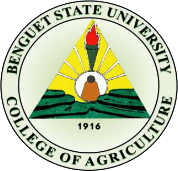 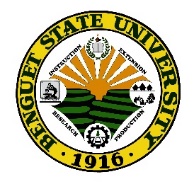 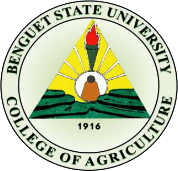 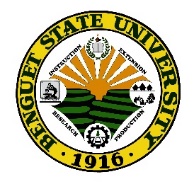 PLAN OF COURSE WORKAPPROVAL RECOMMENDED by the Advisory Committee   Enrollment Period   For MASTERS PROGRAMS  For DOCTORATE PROGRAMSI.D. No._____________________________________________________________________Email Address: ____________________________________________Email Address: ____________________________________________Date Accomplished:Name:________________________________________________________________________     Family name                                   First name                            Middle name________________________________________________________________________     Family name                                   First name                            Middle name________________________________________________________________________     Family name                                   First name                            Middle name________________________________________________________________________     Family name                                   First name                            Middle name________________________________________________________________________     Family name                                   First name                            Middle nameMobile Phone No.Name:________________________________________________________________________     Family name                                   First name                            Middle name________________________________________________________________________     Family name                                   First name                            Middle name________________________________________________________________________     Family name                                   First name                            Middle name________________________________________________________________________     Family name                                   First name                            Middle name________________________________________________________________________     Family name                                   First name                            Middle nameSecondary Contact No.Degree:Degree:PhDMajor Field:Major Field:HorticultureCognateDegree:Degree:PhDMajor Field:Major Field:HorticultureCognateEnd of Residency: ________________________________End of Residency: ________________________________End of Residency: ________________________________End of Residency: ________________________________End of Residency: ________________________________End of Residency: ________________________________Course CodeCourse CodeDescriptive TitleSemester& S.Y.GradeUnitProfessorRemarksMajor Courses (33 units)Major Courses (33 units)Major Courses (33 units)Hort 305Advanced Fruit Crop Physiology & Production3Hort 310Advanced Vegetable Crop Physiology & Production3Hort 311Advanced Ornamental Crop Physiology & Production3Hort 312Applied Ornamental Crop Production3Hort 315Advances in Plant Propagation & Nursery Management3Hort 316Stress Physiology of Plants3Hort 321Physiology and Biochemistry of Endogenous Growth Regulators3Hort 325Reproductive Crop Physiology3Hort 331Crop Seed Physiology3Hort 335Advances in Post-Harvest Physiology of Horticultural Crops3Hort 340Plantation Crop Physiology and Management3Hort 350Applied Plant Breeding3Hort 352Advances in Landscape Horticulture3Hort 360Advanced Seed Production and Technology for Vegetable Crops3Hort 365Crop Environmental Physiology and Management3Hort 375Farming Systems3Hort 385Physiology of Herbicides3Cognates/Minor Electives (9 units)Cognates/Minor Electives (9 units)Cognates/Minor Electives (9 units)Basic/Core/Foundation Courses (10 units required)Basic/Core/Foundation Courses (10 units required)Basic/Core/Foundation Courses (10 units required)Hort 399Graduate Seminar1Courses approved for transfer of credit (9 units maximum)Courses approved for transfer of credit (9 units maximum)Courses approved for transfer of credit (9 units maximum)Date TakenGradeUnitInstitutionRemarksOther Required Subjects as per Notice of Acceptance/General CourseOther Required Subjects as per Notice of Acceptance/General CourseOther Required Subjects as per Notice of Acceptance/General CourseSemester& S.Y.GradeUnitProfessorRemarks1.2.3. 4.Refresher Courses (If applicable) (9 units for MA/MS/MAED)                                      (12 units for PhD)Refresher Courses (If applicable) (9 units for MA/MS/MAED)                                      (12 units for PhD)Semester& S.Y.GradeUnitProfessorRemarks1.2.3.4.DISSERTATION (12 units)DISSERTATION (12 units)DISSERTATION (12 units)Semester& S.Y.GradeUnitProfessorRemarks1.Hort 400Dissertation122.Student’s Name and SignatureMemberMemberMemberMemberMemberMemberMemberMemberMemberMemberAdviserAdviserDepartment ChairpersonDepartment ChairpersonDepartment ChairpersonDepartment ChairpersonNOTED:APPROVED:LYNN J. TALKASENLYNN J. TALKASENCONSTANTINO T. SUDAYPANCONSTANTINO T. SUDAYPANCONSTANTINO T. SUDAYPANCONSTANTINO T. SUDAYPANAdvanced Studies CoordinatorAdvanced Studies CoordinatorAdvanced Studies CoordinatorAdvanced Studies CoordinatorAdvanced Studies Coordinator               College Dean               College Dean               College DeanDate Signed:_____________Date Signed:_____________Date Signed:_____________Date Signed:_____________Date Signed:_____________               Date Signed:_____________               Date Signed:_____________               Date Signed:_____________Semester    ( Ex. 2018-2019)        1st Year        2nd Year        3rd Year        4th Year        5th Year1st Semester2nd SemesterMidyearSemester        6th Year        7th Year1st Semester2nd SemesterMidyear(for AdS Purpose)DATE OF EXAM/ DEFENSE REMARKSFor OUR Purpose (Remarks)Evaluated byDateQualifyingProposalComprehensiveFinal Defense